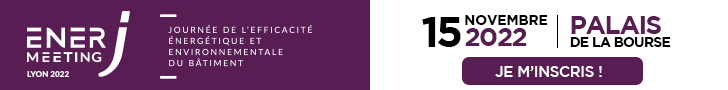 L’OPQIBI partenaire d’ENERJ-MEETING LYON le 15 novembre 2022L’OPQIBI sera partenaire d’ENERJ-MEETING, journée de l’efficacité énergétique et environnementale du bâtiment qui aura lieu le 24 novembre à Lyon (Palais de la Bourse) Cette manifestation, dédiée aux maîtres d’ouvrage et maîtres d’œuvre du bâtiment, sera principalement organisée autour du thème de la RE 2020 et des perspectives à 2050 pour la construction et la rénovation.Renseignements : https://lyon.enerj-meeting.com/ 